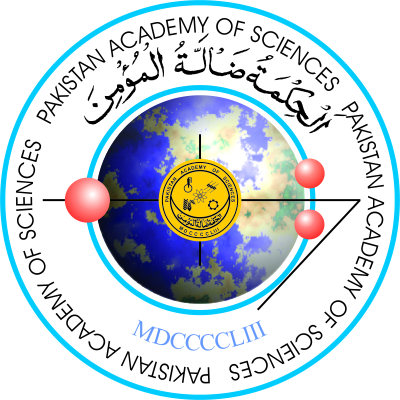 Information to be provided by Nominees for PAS Gold Medals and Prizes(It may be noted that the onus of authenticity of the data provided in the form will lie on the nominee himself. Provision of wrong data will render the nomination invalid)Name: 	______________________Signature:  	______________________* Additional sheets may be used, if required.S. No.ParameterAge as on the last date for submission of nominationPhD (Specialization)
(Name and country of the university)Post Doc.
(Name and address of the university and duration thereof)PhDs Produced As Supervisor:(Attach copy of degree award notification in each case)Cumulative Impact Factor(Attach Complete List and copy of first page of each paper)Citations (of publications in Impact Factor Journals) and Impact Factor.(Attach ISI Web of Knowledge graph and Google Scholar)H-Index:(Attach ISI Web of Knowledge graph and Google Scholar)Books Authored:International PublishersLocal Publishers(Attach title page of each book)Book Chapters Authored:International Publishers only(Attach copy of title page of each book)Conference Proceedings Edited:
(Attach proof)Research Grants (≥ Rs. 0.5 Million) Secured:International National(Title and cost of grant, and approval letter from funding agency)Note: Other than Parent OrganizationCivil Awards:Awards:International National(Copy of the Certificate) International Conferences organized(Attach Proof)Patents/Varieties/Technology/Product/Gene sequences developed(Attach copies of certificates)Fellowship of Scientific Societies:International National(Attach certificate)Editor of IF Journal(Attach page of journal showing editorship)